K2 – DMilí studenti, vyplňte si prosím následující test:https://forms.gle/bz67kEw2ijVqRNSY8 A dále si vyplňte tři pracovní listy. Ty mi neposílejte, ale připravte si je k ruce následující hodinu dějepisu. Začátek úkolu nahoře na str. 3 je na straně 2, kterou jsem vám již posílala v prvním týdnu, tj. 7. 10.Dále ještě přikládám mapičku  a celkový seznam panovníků českých zemí.Mapku, pokud je to možné, vytiskněte, vystřihněte a vyznačte rozsah území za vlády Přemysla Otakara II. a jeho syna Václava III. Barevně to odlište. Nalepte do sešitu.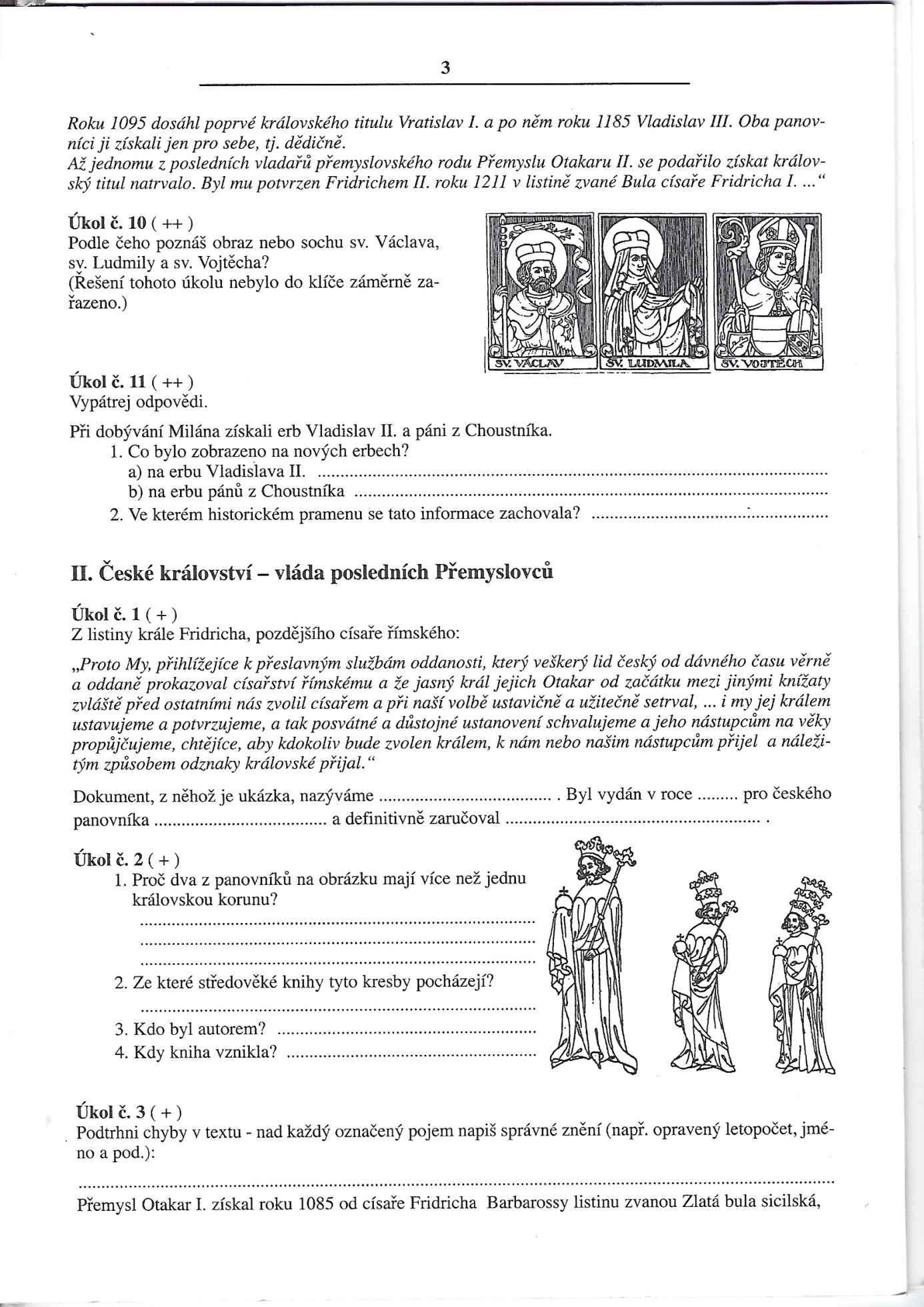 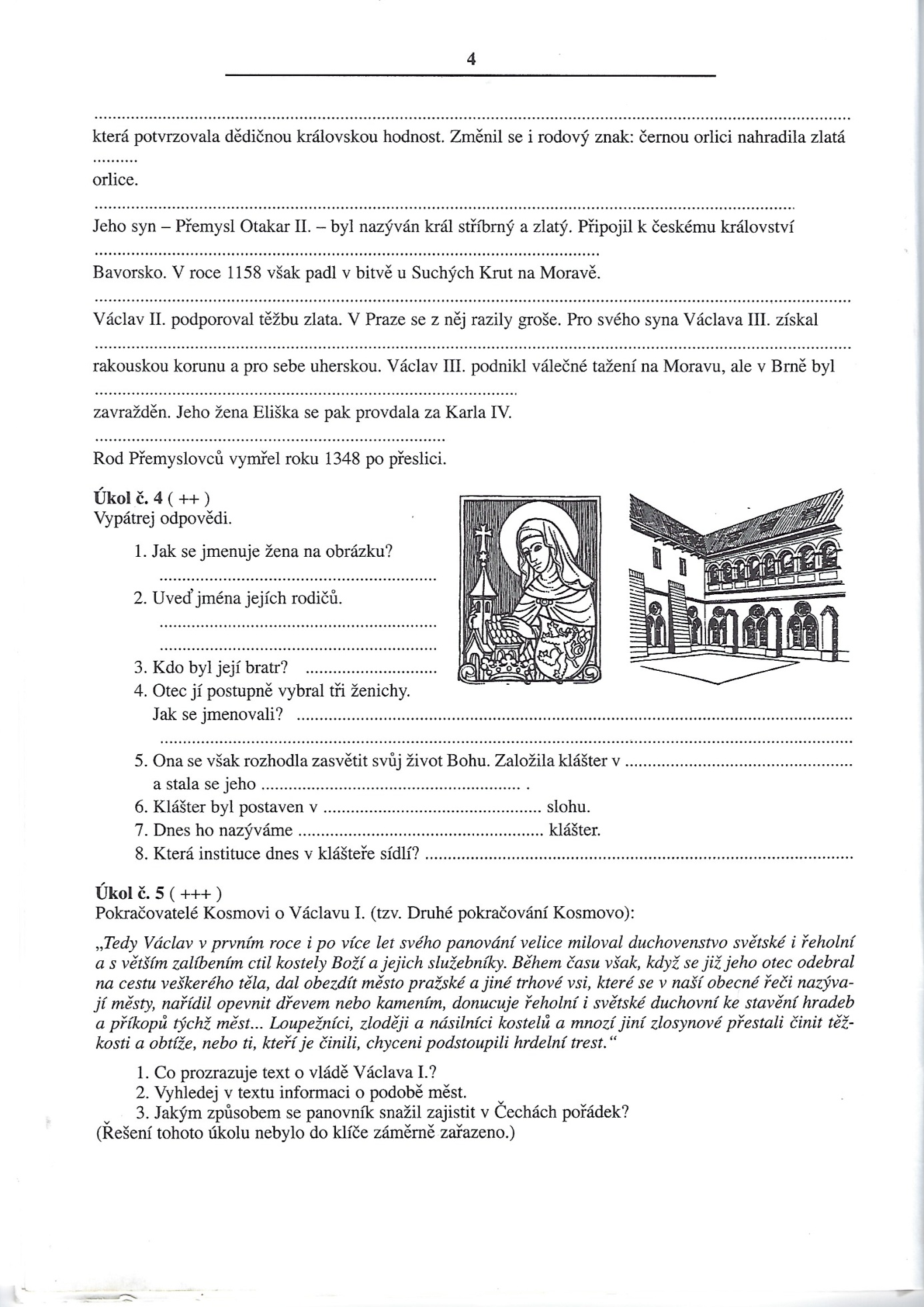 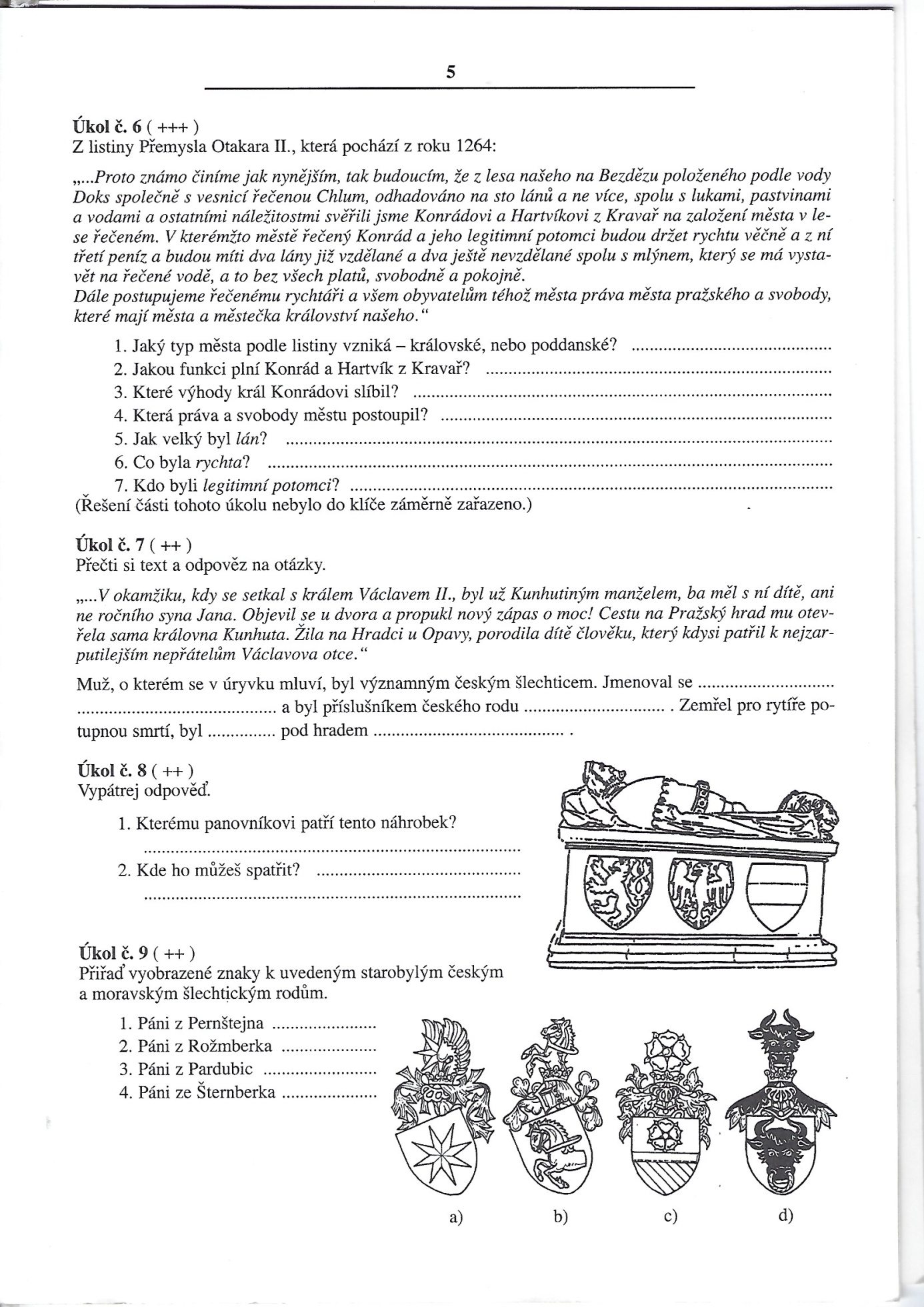 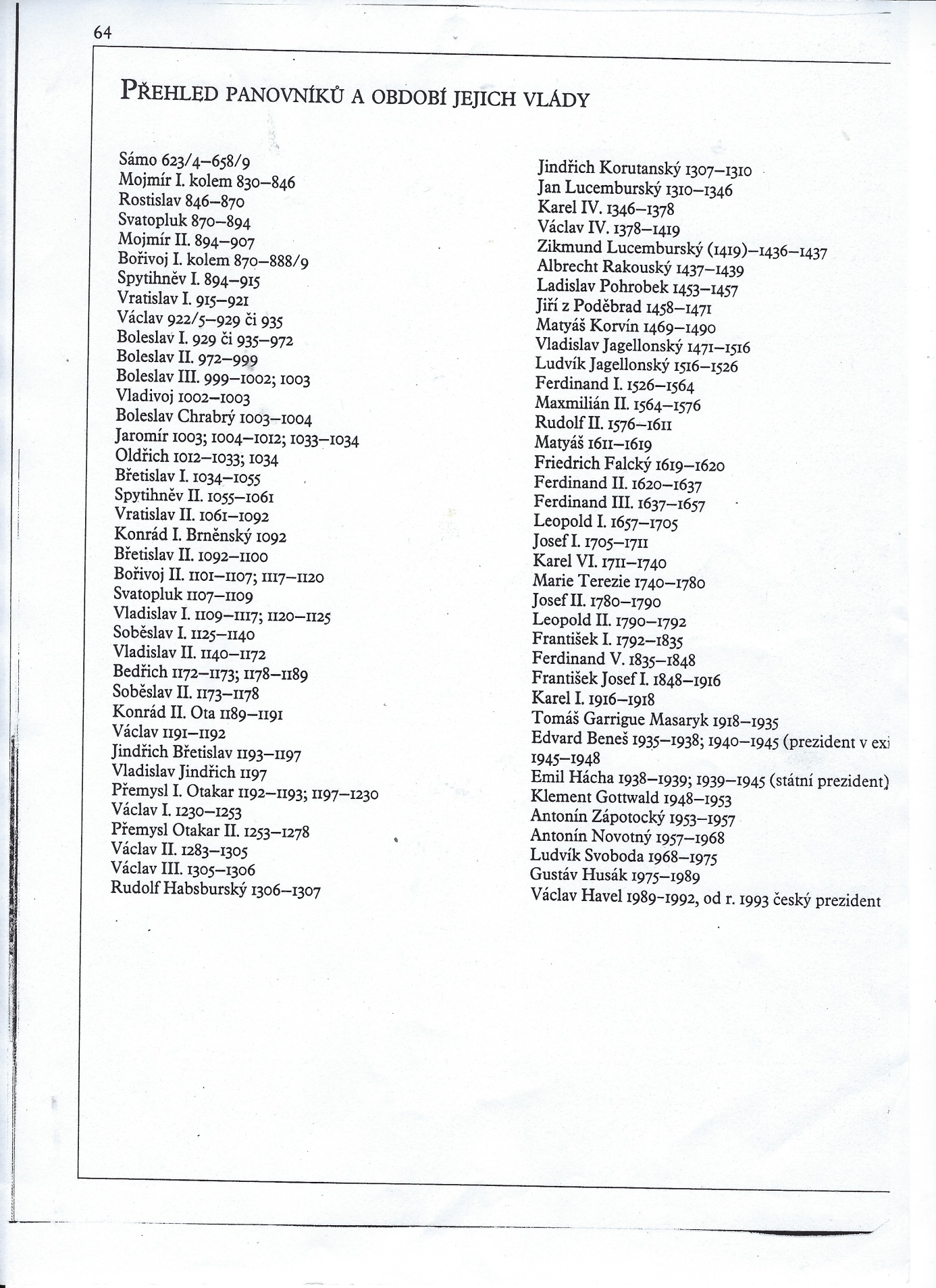 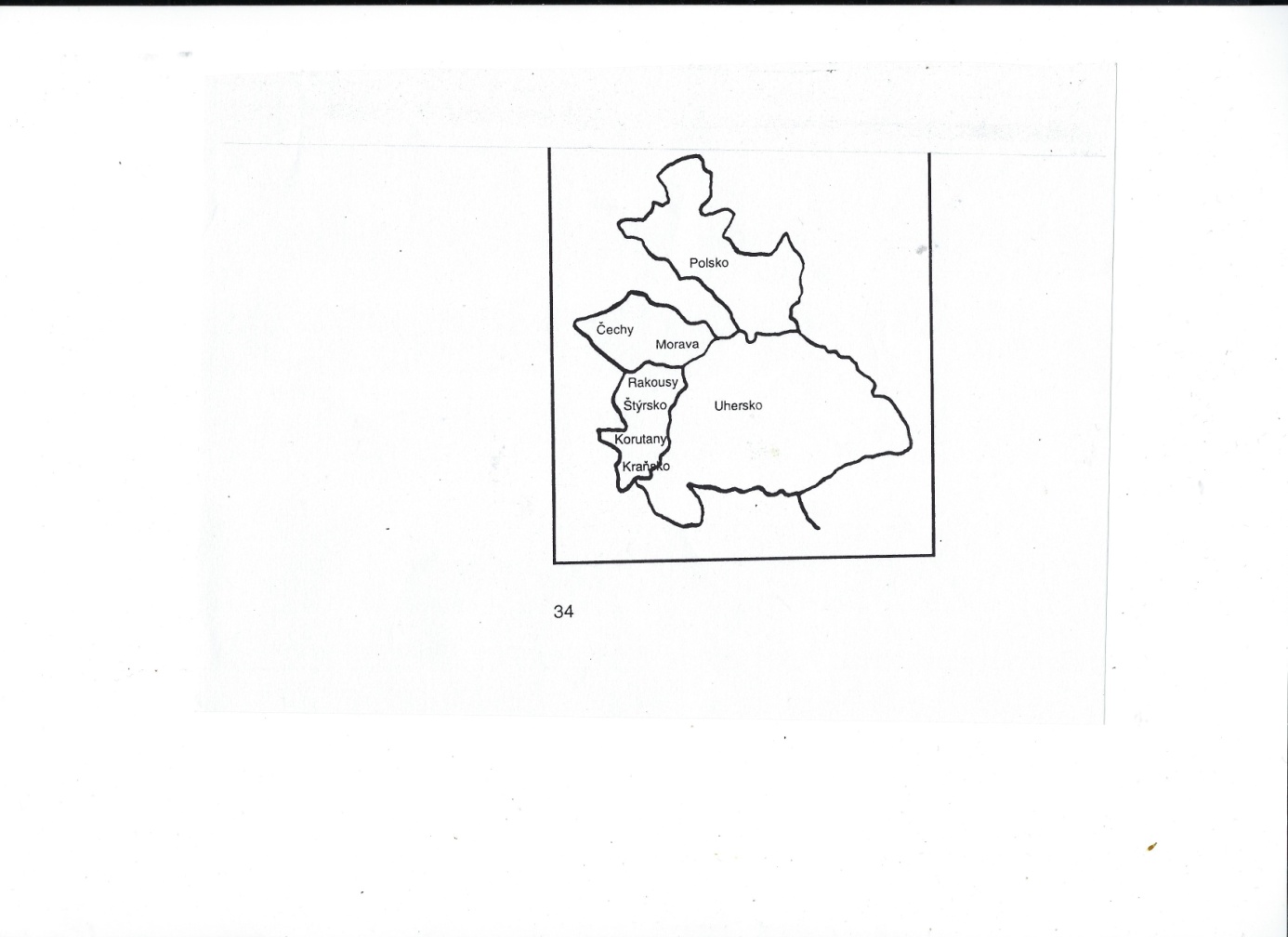 